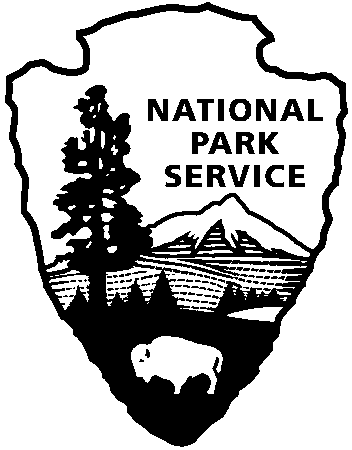 Playalinda Beach District of Canaveral National Seashoreto Close Early for Launch Complex 39A Static Rocket TestCanaveral National Seashore’s Playalinda Beach District, located in Brevard County, will be closing on Thursday, February 9, 2017 at 3:00 PM. The closure, due to a rocket static test at Kennedy Space Center’s Launch Complex 39A, will include all National Park Service areas from parking area 13 south to the Playalinda Road Gate, near the intersection with Florida Highway 3.  The Apollo Beach District and visitor center will remain open February 9, 2017, from 6:00 AM to 6:00 PM. About the National Park Service. More than 20,000 National Park Service employees care for America’s 401 national parks and work with communities across the nation to help preserve local history and create close-to-home recreational opportunities. Learn more at www.nps.gov. 